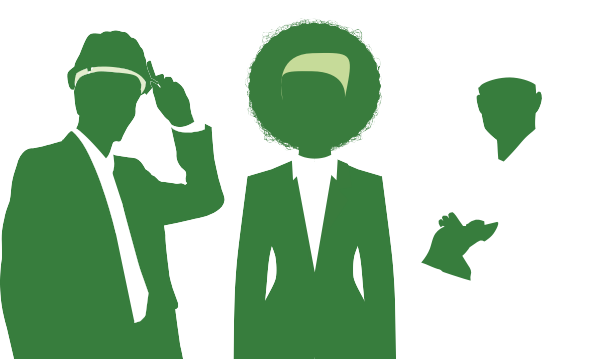 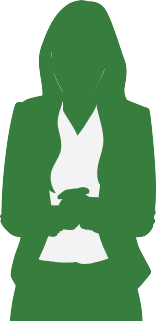 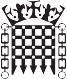 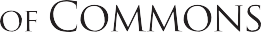 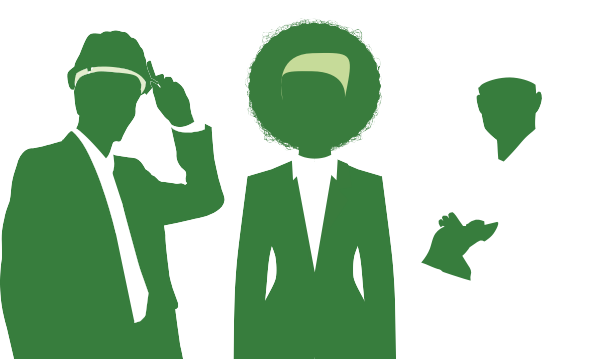 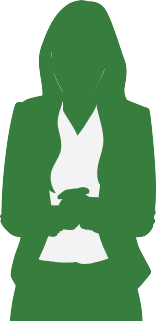 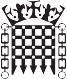 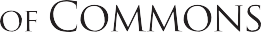 Supporting a thriving parliamentary democracyThe House of CommonsThe House of Commons and the iconic Palace of Westminster are key elements of the UK Parliaments. Around 2,500 staff work behind the scenes at the House of Commons, supporting the democratic process in many different ways. We are politically impartial and take great pride in the vision and values which guide our work. It takes a huge range of skills and experience to keep the House of Commons running, and we all contribute to supporting a thriving parliamentary democracy.Team informationThe In-House Services team aims to deliver a comfortable, safe and efficient environment for Members, their staff and staff of the House to work in; as well as providing a welcoming and functional environment for all visitors to the House of Commons.Catering Services aim to deliver the best quality service with an enthusiastic and professional team for the benefit of all our customers. We are responsible for the efficient operation of the House of Commons catering facilities within the agreed financial framework.Job introductionThis role assists the Stewarding Supervisor in all stewarding  related matters in the back of house areas concerning food and beverage equipment.  You will need to adhere to all Departmental Food, Health and Safety policies at all times.Key stakeholder relationshipsDay to day contact with all levels and grades of staff within the Catering Department.Management responsibility None LocationThis post will be located on the Parliamentary Estate, Westminster, London.SecuritySuccessful candidates will be required to complete pre-employment checks. This includes security vetting to Counter Terrorist Check (CTC) level unless otherwise specified. All successful   candidates are required to pass these checks before an offer can be confirmed. Applicants should be aware that if they have resided outside of the UK for a total of more than two of the last five years they are not usually eligible for vetting (but we assess each case individually).HoursThe contract offers a Guaranteed 7.5 hours per week. There will be the opportunity to work additional hours when there is a business need if desired.For further information:Candidates should refer to the House of Commons careers website www.careers-houseofcommons.org or contact Recruitment@parliament.uk or 020 7219 6011. Application and selection processWe will conduct a sift based on the criteria set out in the skills and experience section and successful candidates will be invited to attend a competency based interview. Key responsibilitiesHygiene, maintenance and health and safety dutiesAt all given times ensures that all work areas are hygienically clean and free from dirt and debris.Informs the Supervisor when chemicals are needed for replacement in given areas for cleaning purposes.The cleanliness of all silverware, glass, cutlery, china and other equipment as required. Ensure clearing trolleys are used for loading or unloading and are cleaned properly and used for all cleaning products in and around the outlets.Returns clean or dirty equipment to its respective areas.Take requisitions to the appropriate kitchen stores as required. To ensure that all refuse is removed when necessary on transport provided to the proper areas. All bins are sanitised and also the appropriate areas with the correct chemical before being replaced in all refuse areas and food outlets.At each ending of the shift all the above duties are adhered to, ensuring clean and safe outlets.Maintains a safe and hygienic work environment at all times.Ensures all chemical products and related equipment are stored appropriately within legal requirements. Floor Cleanliness. Team work and developmentAttends appropriate training courses as required.Practises good relationships and colleague communication with all employees.Other dutiesAssists in minor food preparation when required Duties may vary in accordance with the operational requirements of the catering outlet where the post holder is based.Qualifications:The following qualifications are desirable for this role:Foundation Food Safety (or equivalent)Manual Handling & Safety in the WorkplaceFoundation Health & SafetyJob title:StewardCampaign Type:ExternalPayband:CGEPay range: £4,037.46 per annum (FTE £19,649 annum)Team:In House ServicesSection:CateringReports to:Back of House ManagerNumber of posts:1Hours:Minimum of 7.5 hours per week (with the possibility to work more hours during busy periods)Contract type/ duration: 12 month Fixed Term Contract Issue date:26/11/18Closing date:14/03/19  6:00pmSKILLS AND EXPERIENCE.APPLICATION FORMTEST/ EXERCISEINTERVIEWCRITERIA 1Ability to deliver a high quality service in line with the Directorates objectives.CRITERIA 2Good communication and interpersonal skills, both written and oral.  Able to build effective relationships at all levels.CRITERIA 3Excellent customer service skills, with the ability to respond quickly to customer needs. CRITERIA 4Must have a sound understanding of current food hygiene and health and safety practices. CRITERIA 5Must be able to undertake regular manual handling tasks as part of their daily work routine 